Об избрании состава Постоянной комиссии по бюджету, налогам, вопросам муниципальной собственности Совета сельского поселения Ростовский  сельсовет муниципального района Мечетлинский район Республики БашкортостанВ соответствии со статьей 15 Регламента Совета сельского поселения Ростовский сельсовет муниципального района Мечетлинский район Республики Башкортостан Совет сельского поселения Ростовский сельсовет муниципального района Мечетлинский район Республики Башкортостан решил:1. Сформировать Постоянную комиссию  по бюджету, налогам, вопросам муниципальной собственности в количестве 3-х депутатов. 2. Избрать в состав Постоянной комиссии по бюджету, налогам, вопросам муниципальной собственности следующих депутатов Совета:Сафина Р.А. - избирательный округ № 3;Фархитдинов Т.С. - избирательный округ № 1;Миннибаева Н.А. - избирательный округ № 9 .                Главасельского поселения Ростовский  сельсоветмуниципального района Мечетлинский районРеспублики Башкортостан                                                                  Ф.В.Ахметшин28 сентября 2015 года№7БАШКОРТОСТАН РЕСПУБЛИКА№ЫМ»СЕТЛЕ РАЙОНЫМУНИЦИПАЛЬ РАЙОНЫ*РОСТОВ АУЫЛ БИЛ»М»3СОВЕТЫ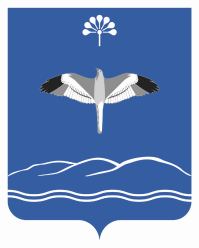 СОВЕТ СЕЛЬСКОГО ПОСЕЛЕНИЯРОСТОВСКИЙ СЕЛЬСОВЕТМУНИЦИПАЛЬНОГО РАЙОНАМЕЧЕТЛИНСКИЙ РАЙОНРЕСПУБЛИКИ БАШКОРТОСТАНСовет урамы,83. Тел2ш ауылы, 452561тел/факс 2-76-19;2-76-89; E-mail:rost@ufamts.ruул. Советская, 83.д.Теляшево, 452561тел/факс 2-76-19;2-76-89; E-mail:rost@ufamts.ru